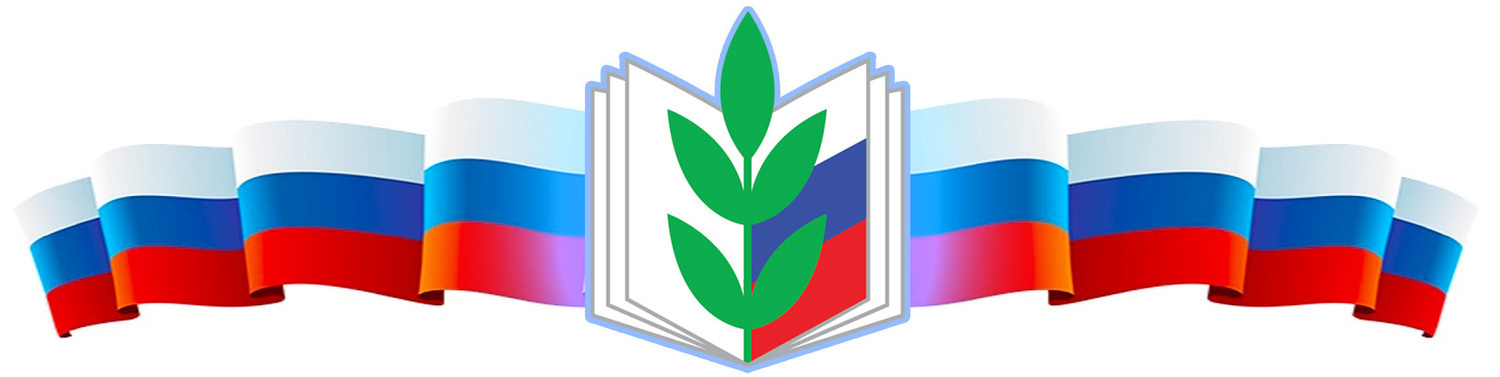 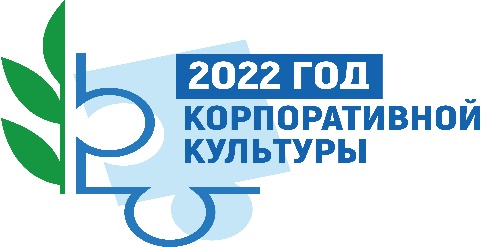 О ДЕЯТЕЛЬНОСТИ ГОРОДСКОГО КОМИТЕТА ПОЛУГОДИЕ 2022 ГОДА.1.Проведено 4 заседания городского комитета.2.Подписано городское «Соглашение на 2022-2025гг.».3.Организовано участие в вебинарах по охране труда уполномоченных по ОТ, председателей ППО, специалистов по ОТ (октябрь, ноябрь, декабрь).4.В октябре состоялось  городское мероприятие, посвященное 40-летию ветеранской педагогической организации работников образования г. Минусинска. На праздник было приглашено около 100 ветеранов педагогического труда.5.Прошла ежегодная  правовая неделя «С Профсоюзом по жизни!» с 14.11. по 18.11.2022 г.  6.Проведен в ноябре  городской  конкурс для членов Профсоюза на лучшую разработку информационных материалов  по мотивации профсоюзного членства. Цель конкурса: мотивация работников образовательных учреждений к вступлению в Профсоюз. Победители городского конкурса: МДОБУ «Д\С №5,16,18,23,29». 7. Отмечены по итогам 2022 года   профсоюзной   Почетной грамотой      руководители:  Огоренко А.Г.( Гимназия №1),  Курыпова С.А. ( СОШ №3),Урозаева Г.В. (СОШ №9),   Волкова Т.В. (СОШ №47),   Гимбутас А.С. (МДОБУ «Д\С №20), Теряева О.В. ( МДОБУ «Д\С №7), Плаунова Н.Н. ( МАДОУ «Д\С № 16),   Шилова О.А. (МДОБУ «Д\С №18), Тиунова С.А. ( МАДОУ «Д\С №23), Чмыхало Ю.С. ( МДОБУ «Д\С №28)  за  активную реализацию принципов социального партнерства, соблюдение трудового законодательства, организацию охраны труда в учреждении, содействие профсоюзной организации в мотивации профсоюзного членства,  верность профсоюзному движению. 8.  Организовано  участие в  комплексном  опросе  по общему образованию на тематической  площадке Общероссийского  народного фронта  «Образование» с 14 по 26 ноября, проголосовало более 100 человек.9. Участие  27 сентября  во  Всероссийской  просветительской акции «Профсоюзный диктант», объявленной  Исполнительным комитетом Профсоюза (постановление от 12 июня 2022 года № 12-6) и приуроченной  ко Дню рождения Общероссийского Профсоюза образования.(около 100 человек).10.Прошли встречи в трудовых коллективах МОБУ «СОШ №2», МДОБУ «Д\С №1,3,14,15,25» . На встречах рассказывалось о Миссии профессионального союза, о проектах, в которых можно участвовать: «ПРОФСОЮЗ – ТЕРРИТОРИЯ ЗДОРОВЬЯ», «ЦИФРОВИЗАЦИЯ ОБЩЕРОССИЙСКОГО ПРОФСОЮЗА ОБРАЗОВАНИЯ», «ПРОФСОЮЗНОЕ ОБРАЗОВАНИЕ». 11. Подготовлено 1 исковое заявление в суд о досрочном назначении пенсии по выслуге лет. Суд будет в январе 2023 г. 12.В режиме онлайн работали молодежные комиссии в ППО с ресурсом Общероссийского Профсоюза образования « Право на право», просмотрено 4 видеоролика: информационная безопасность, налоговые вычеты, частичная мобилизация, работа в каникулярное время.12. Оздоровление на базе санатория «Тесь»-  20 человек.( 18 чел. по плану, 2 чел.- доп. путевки).13.На оказание материальной помощи членам  Профсоюза  в связи с затратами на операции в частных клиниках выделено   60 000 руб. в рамках краевой программы « Об оказании материальной помощи членам Профсоюза на лечение».